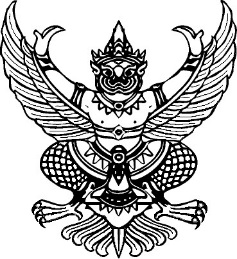        ประกาศองค์การบริหารส่วนตำบลสองแพรก      เรื่อง มาตรการตรวจสอบการใช้ดุลยพินิจ****************	ด้วยองค์การบริหารส่วนตำบลสองแพรกมีเจตนารมณ์ในการดำเนินงานขององค์การบริหารส่วนตำบล มีความโปร่งใสเป็นธรรม ปราศจากการแทรกแทรงใดๆที่ทำให้ขาดความเป็นกลาง สงวนรักษาไว้ซึ่งประโยชน์ส่วนรวมและมีเหตุผลในการใช้ดุลยพินิจที่เหมาะสมตรวจสอบได้ จึงเห็นควรกำหนดมาตรการตรวจสอบการใช้ดุลยพินิจขึ้น เพื่อเป็นแนวทางในการตรวจสอบการปฏิบัติงานของบุคลากรขององค์การบริหารส่วนตำบลให้เป็นไปตามกฎหมาย กฎระเบียบ ข้อบังคับ มาตรฐาน คู่มือการปฏิบัติงานและขึ้นตอนที่เกี่ยวข้องโดยมีนโยบายและกรอบแนวทางปฏิบัติ ดังนี้	นโยบาย	1.องค์การบริหารส่วนตำบลสองแพรก ยึดมั่นและสนับสนุนในระบบและกลไกในการใช้ดุลยพินิจของบุคลากรผู้ปฏิบัติงาน เพื่อให้การปฏิบัติงานมีความถูกต้องโปร่งใสเป็นธรรมและมีประสิทธิภาพ	2.องค์การบริหารส่วนตำบลสองแพรก ให้ความสำคัญกับการปฏิบัติงานของบุคลากรตามกฎหมาย กฎระเบียบ ข้อบังคับ มาตรการ คู่มือการปฏิบัติงานและขั้นตอนที่เกี่ยวข้อง	3.องค์การบริหารส่วนตำบลสองแพรกเห็นควรให้มีระบบการตรวจสอบการปฏิบัติงานของบุคลากรเพื่อกำกับการปฏิบัติงานและตรวจสอบการใช้ดุลยพินิจของบุคลากรตามมาตรฐานที่เกี่ยวข้อง	กรอบแนวทางปฏิบัติ	กรอบแนวทางการตรวจสอบการลดการใช้ดุลยพินิจของบุคลากรในองค์การบริหารส่วนตำบลบ้านไทรให้ครอบคลุม ใน 3 ประเด็นหลัก ได้แก่	1.การลดการใช้ดุลยพินิจของบุคลากรในการดำเนินงานตามภารกิจหลัก		1.1 ให้ผู้บังคับบัญชาทุกระดับ กำกับดูแลและติดตามตรวจสอบการปฏิบัติงานตลอดจนการใช้ดุลยพินิจของผู้ใต้บังคับบัญชาให้เป็นไปตามกฎหมาย กฎ ระเบียบ ข้อบังคับ มาตรฐาน คู่มีการปฏิบัติงานและขั้นตอนที่เกี่ยวข้อง		1.2 หากพบว่าภารกิจใดยังไม่มีมาตรฐานหรือคู่มือการปฏิบัติงานหรือมาตรฐานนั้นไม่ทันสมัยหรือไม่เหมาะสมให้ทางปฏิบัติหรืออาจก่อให้เกิดการใช้ดุลยพินิจที่อาจนำมาซึ่งความไม่โปร่งใสเป็นธรรมและมีประสิทธิภาพ ให้ผู้บังคับบัญชาของหน่วยงานที่รับผิดชอบหลัก	2.การลดการใช้ดุลยพินิจในการใช้จ่ายงบประมาณและบริหารจัดการทรัพยากรภาครัฐ		2.1 ให้ผู้บังคับบัญชาทุกระดับ กำกับดูแล และติดตามตรวจสอบการปฏิบัติงานตลอดจนการใช้ดุลยพินิจของผู้ใต้บังคับบัญชา ให้เป็นไปตาม กฎหมาย กฎ ระเบียบ ข้อบังคับ มาตรฐาน คู่มือการปฏิบัติงานและขั้นตอนที่เกี่ยวข้องกับการจัดซื้อจัดจ้าง การใช้จ่ายงบประมาณ และการบริหารจัดการทรัพยากรภาครัฐ		2.2 กรณีจัดซื้อจัดจ้างด้วยวงเงินเล็กน้อยที่ดำเนินการได้โดยไม่ต้องแต่งตั้งคณะกรรมการให้เจ้าหน้าที่พัสดุพิจารณาโดยสืบราคาจากท้องตลาดและเลือกรายที่เสนอต่ำที่สุด		2.3 กรณีการจัดซื้อจัดจ้างโดยคณะกรรมการ หากทราบว่าผู้ยื่นข้อเสนอหรือคู่สัญญาเป็นผู้มีส่วนได้เสียกับประธานกรรมการ หรือกรรมการคนใดคนหนึ่งให้รายงานหัวหน้าส่วนราชการหรือประธานกรรมการทราบ เพื่อพิจารณาความเหมาะสมหรือจำเป็นในการทบทวนองค์ประกอบของคณะกรรมการตลอดทั้ง-2-ห้ามมิให้เข้าร่วมประชุมหรือมีมติในเรื่องที่เกี่ยวข้องกับผู้ยื่นข้อเสนอหรือคู่สัญญานั้นหรือกรณีจำเป็นที่ต้องมีการชี้แจงในบางเรื่อง เมื่อได้ชี้แจงและตอบข้อซักถามแล้วจะต้องออกจากที่ประชุม		2.4 กรณีตรวจรับงานจ้างให้ตรวจรับภายในรอบระยะเวลาของกฎ ระเบียบ ข้อบังคับตลอดจนแนวทางที่องค์การบริหารส่วนตำบลสองแพรกกำหนด หากไม่สามารถดำเนินการได้ให้แจ้งเหตุผลให้ผู้มีอำนาจหน้าที่ทราบเพื่อดำเนินการต่อไป		2.5 กรณีการยืมใช้ทรัพย์สินของทางราชการให้หน่วยงานที่กำกับทรัพย์สินนั้นทำทะเบียนการยืม – การคืน และมีการตรวจสอบรายงานผลต่อผู้บังคับบัญชาเป็นประจำ	3.การลดการใช้ดุลยพินิจในการบริหารงานบุคคล		3.1 ให้ผู้บังคับบัญชาทุกระดับ กำกับดูแล และติดตามตรวจสอบการปฏิบัติงานตลอดจนการใช้ดุลยพินิจของผู้ใต้บังคับบัญชาในการบริหารงานบุคคลให้เป็นไปตามกฎหมาย กฎ ระเบียบ ข้อบังคับ มาตรฐาน คู่มือการปฏิบัติงานและขั้นตอนที่เกี่ยวข้อง โดยคำนึงถึงระบบคุณธรรม ความรู้ ความสามารถของบุคลากร ความเสมอภาคเป็นธรรม และประโยชน์ของทางราชการ 		3.2 กำหนดให้กลุ่มบริหารทรัพยากรบุคคล องค์การบริหารส่วนตำบลสองแพรกจัดทำระบบและเอกสารต่างๆที่เกี่ยวข้องในการบริหารงานบุคคลให้เกิดความโปร่งใส เป็นธรรม ทั้งเรื่องการสรรหาและคัดเลือกบุคลากร การบรรจุและแต่งตั้งบุคลากร และการพัฒนาบุคลากร เช่น การกำหนดหลักเกณฑ์ในการพิจารณาแต่งตั้งให้ดำรงตำแหน่ง การพิจารณาความดีความชอบของบุคลากร การเลื่อนตำแหน่งบุคลากร มีการประกาศเผยแพร่หลักเกณฑ์ แนวทางการสรรหาและคัดเลือกบุคลากร ตลอดจนผลการพิจารณาที่เกี่ยวข้อง แผนความก้าวหน้าในอาชีพ และแผนการพัฒนาบุคลากร	ช่องทางการแจ้งเบาะแสหรือข้อร้องเรียน	กรณีพบว่ามีบุคลากรคนใดในองค์การบริหารส่วนตำบล มีการใช้ดุลยพินิจอันก่อให้เกิดความไม่เป็นธรรมและขัดต่อประมวลจริยธรรมของข้าราชการและเจ้าหน้าที่ขององค์การบริหารส่วนตำบลสองแพรก สามารถแจ้งเบาะแสหรือข้อร้องเรียนได้ตามช่องทางดังต่อไปนี้	1.รายงานต่อผู้บังคับบัญชาตามลำดับ	2.แจ้งทางไปรษณีย์หรือร้องเรียนด้วยตนเองที่ องค์การบริหารส่วนตำบลสองแพรก หมู่ที่ 1 ตำบลสองแพรก อำเภอชัยบุรี จังหวัดสุราษฎร์ธานี	3.แจ้งทางเว็ปไซด์องค์การบริหารส่วนตำบลสองแพรกได้ที่ www.songprak.go.th	ข้อร้องเรียนต่างๆจะนำเสนอหัวหน้าส่วนราชการเพื่อมอบหน่วยงานที่เกี่ยวข้องสืบสวนข้อเท็จจริง หากมีมูลและเป็นความผิดทางวินัยจะดำเนินการตามระเบียบ ข้อบังคับ และข้อกำหนดของกฎหมายต่อไป		จึงประกาศมาเพื่อทราบโดยทั่วกัน                                        ประกาศ ณ วันที่   6  มิถุนายน  2562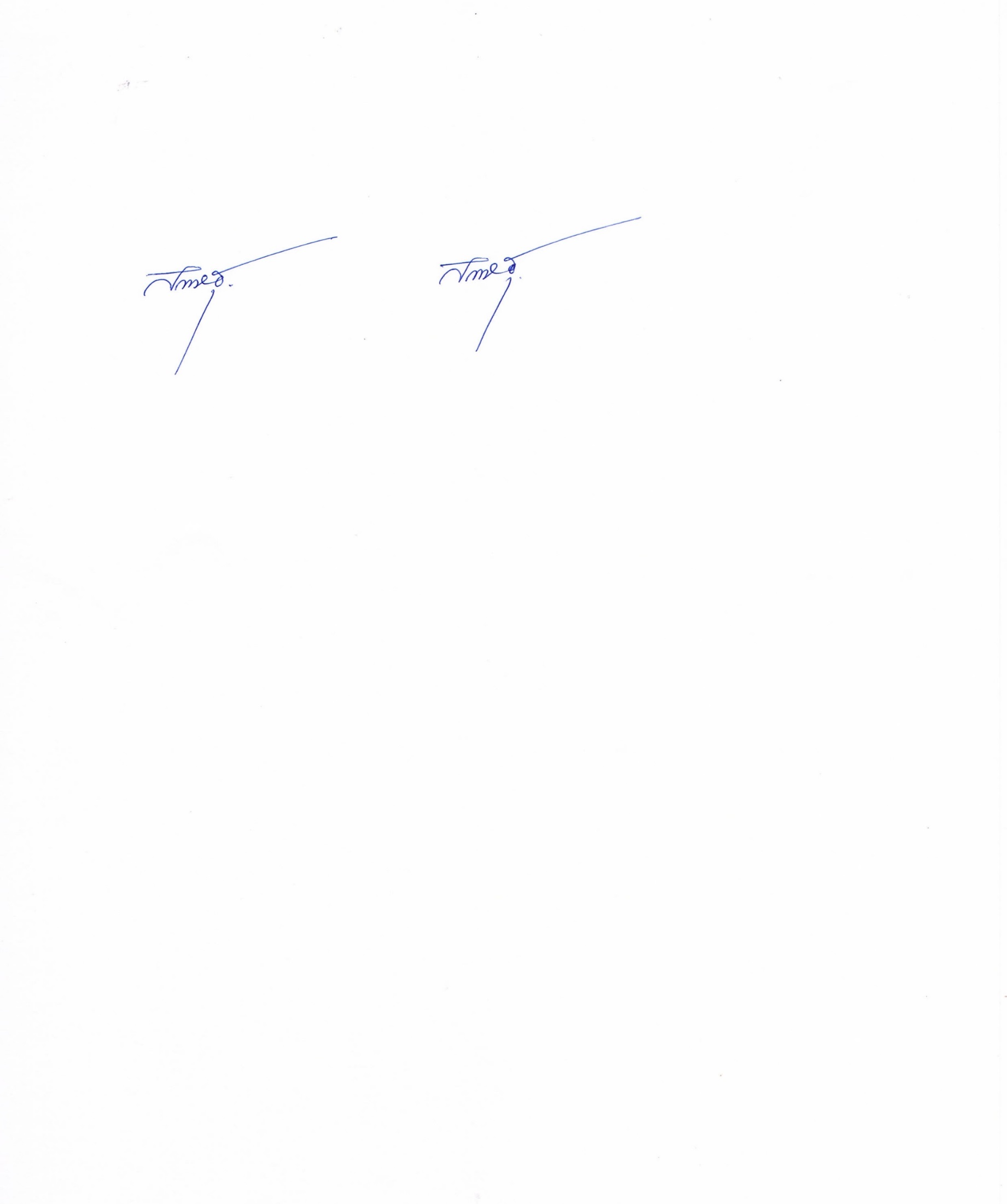 					  (นายสำเริง   อุณห์ไวทยะ) 			               นายกองค์การบริหารส่วนตำบลสองแพรก